Essentials of R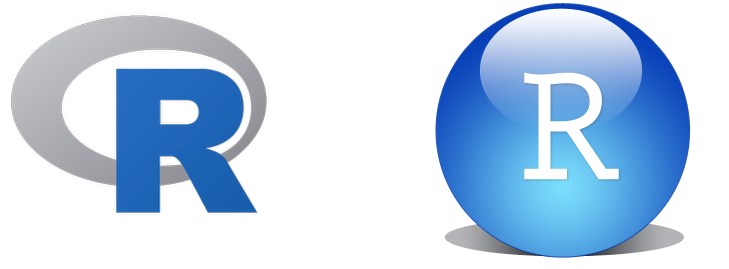 A Continuing Education Workshop on the use of program R for fisheries data.Date:  February 24, 2020	Time: 2:00 – 5:00 PMLocation: Holiday Inn, SpearfishCost: FREE Program R offers a free-to-use platform for conducting basic statistics, analyzing fisheries data, and producing publication-quality figures. This workshop is intended to provide an introduction into R covering topics such as data entry and manipulation, basic statistical testing, calculating common fisheries metrics, and developing high-quality graphics. The instructors for the course will be BJ Schall and Cameron Goble from the South Dakota Game, Fish and Parks, each having experience using R with fisheries data. This workshop requires you to bring a laptop. Prior to the workshop, you must complete the following: 1. Download Program R2. Download R Studio 3. Install the following packages: FSA, dplyr, magrittr, tidyr, readxl, ggplot2, nlstools, AICcmodavgFor instructions on how to install packages visit: http://derekogle.com/IFAR/supplements/installations/InstallPackagesRStudio.htmlRegister today @ https://dakota.fisheries.org/2020-annual-meeting/Registration Deadline: February 14thQuestions?  	BJ Schall  benjamin.schall@state.sd.us605-367-5243